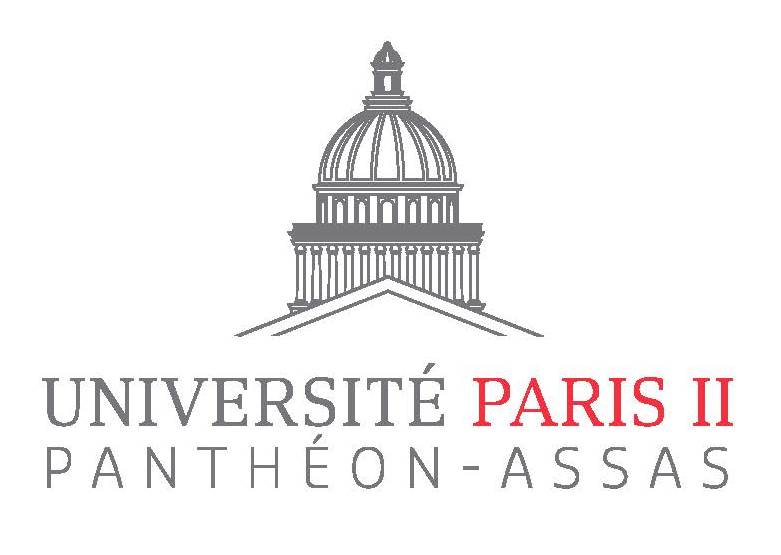 QUESTIONNAIRE ETUDIANT JPO 5 et 6 février 2021Comment avez-vous connu Paris 2 ?……………………………………………………………………………………………………………………………………………………………..…………………………………………………………………………………………………………………………………………………………….…………………………………………………………………………………………………………………………………………………………….Savez-vous quelles formations sont proposées dans l’université de Paris 2 ?……………………………………………………………………………………………………………………………………………………………..…………………………………………………………………………………………………………………………………………………………….…………………………………………………………………………………………………………………………………………………………….Quel type de formations post-bac connaissez-vous ? Citez-en quelques-unes ? Quelles sont vos idées d’études après le Bac ? ……………………………………………………………………………………………………………………………………………………………..…………………………………………………………………………………………………………………………………………………………….…………………………………………………………………………………………………………………………………………………………….En fonction de ce que vous connaissez de l’enseignement supérieur, vous envisagez :Études « courtes » (2 ou 3 ans) Études « longues » (5 ou 8 ans)Analysez vos résultats scolaires en fonction de votre projet de formation : vos atouts / vos faiblesses ……………………………………………………………………………………………………………………………………………………………..…………………………………………………………………………………………………………………………………………………………….……………………………………………………………………………………………………………………………………………………………. Quelles démarches avez-vous réalisé depuis le début de l’année pour vous informer sur la poursuite de vos études ? Consultation des sites internet des universités, rencontre avec une conseillère d’orientation, participation à un salon… (listez les)……………………………………………………………………………………………………………………………………………………………..…………………………………………………………………………………………………………………………………………………………….…………………………………………………………………………………………………………………………………………………………….Ces démarches vous ont-elles aidé à avoir une idée d’études supérieures, de métiers ou au moins d’un secteur professionnel vers lequel vous souhaitez vous orienter ? Si oui, lequel (ou lesquels) ? ……………………………………………………………………………………………………………………………………………………………..…………………………………………………………………………………………………………………………………………………………….…………………………………………………………………………………………………………………………………………………………….Si non, pourquoi ? Sur le projet : Y a-t-il un type d’études que vous ne voulez absolument pas entreprendre ? si oui, lequel et pourquoi ?……………………………………………………………………………………………………………………………………………………………..…………………………………………………………………………………………………………………………………………………………….…………………………………………………………………………………………………………………………………………………………….Avez-vous déjà une idée d’un métier ou d’un secteur d’activité que vous souhaitez exercer ?……………………………………………………………………………………………………………………………………………………………..…………………………………………………………………………………………………………………………………………………………….…………………………………………………………………………………………………………………………………………………………….Avez-vous déjà échangé avec des étudiants sur la vie à l’université ?……………………………………………………………………………………………………………………………………………………………..…………………………………………………………………………………………………………………………………………………………….……………………………………………………………………………………………………………………………………………………………Quelles sont les qualités à avoir pour être un étudiant en Droit ? En économie-gestion ? En science politique ? En Information Communication ? En AES ?……………………………………………………………………………………………………………………………………………………………..…………………………………………………………………………………………………………………………………………………………….…………………………………………………………………………………………………………………………………………………………….Connaissez-vous les ressources d’orientation disponibles en ligne (sites internet, MOOC…) ?……………………………………………………………………………………………………………………………………………………………..…………………………………………………………………………………………………………………………………………………………….…………………………………………………………………………………………………………………………………………………………….Connaissez-vous les MOOC dédiés à l’orientation ?……………………………………………………………………………………………………………………………………………………………..…………………………………………………………………………………………………………………………………………………………….……………………………………………………………………………………………………………………………………………………………. Citez vos matières scolaires préférées. Quelles sont les matières où vous réussissez le mieux ? Celles pour lesquelles vous éprouvez le plus de difficultés ?……………………………………………………………………………………………………………………………………………………………..…………………………………………………………………………………………………………………………………………………………….…………………………………………………………………………………………………………………………………………………………….Quels sont vos engagements associatifs, sportifs ou culturels en dehors du lycée ?……………………………………………………………………………………………………………………………………………………………..…………………………………………………………………………………………………………………………………………………………….…………………………………………………………………………………………………………………………………………………………….Selon vous, quelle est la méthodologie universitaire, et quelle est la charge de travail existante par filière ?……………………………………………………………………………………………………………………………………………………………..…………………………………………………………………………………………………………………………………………………………….…………………………………………………………………………………………………………………………………………………………….Etes-vous plutôt attiré par les aspects théoriques ? Pratiques ? ……………………………………………………………………………………………………………………………………………………………..…………………………………………………………………………………………………………………………………………………………….……………………………………………………………………………………………………………………………………………………………. Concernant votre organisation et méthodes de travail :• Etes-vous très autonome ? assez autonome ? pas vraiment autonome ?• Estimez-vous avoir plutôt des facilités de mémorisation ? des difficultés ?• Diriez-vous que vous avez un rythme de travail soutenu ? régulier ? irrégulier ? • Prenez-vous de l’avance dans votre travail ? pas vraiment ? un peu ? Beaucoup ? 17) Avez-vous pris connaissance de la plateforme Parcoursup en consultant l’offre de formation ?……………………………………………………………………………………………………………………………………………………………..…………………………………………………………………………………………………………………………………………………………….…………………………………………………………………………………………………………………………………………………………….Connaissez-vous le calendrier de la procédure Parcoursup ?……………………………………………………………………………………………………………………………………………………………..…………………………………………………………………………………………………………………………………………………………….…………………………………………………………………………………………………………………………………………………………….Savez-vous qu’il existe des formations hors Parcoursup ?……………………………………………………………………………………………………………………………………………………………..…………………………………………………………………………………………………………………………………………………………….…………………………………………………………………………………………………………………………………………………………….Avez-vous prévu d’aller sur d’autres forums, journées portes ouvertes ? si oui lesquels ? ……………………………………………………………………………………………………………………………………………………………..…………………………………………………………………………………………………………………………………………………………….……………………………………………………………………………………………………………………………………………………………Les journées portes ouvertes sont l'occasion de faire le tour du campus et de poser de nombreuses questions aux administrateurs, enseignants, membres du personnel et étudiants. Vous pourrez ensuite rentrer chez vous et vous poser la question suivante : « Cette université me convient-elle ? » La réponse à cette question vous aidera à faire le bon choix.